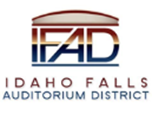 Board of Directors Business MeetingTuesday, January 24, 2023, 7:00 a.m.Location:  Idaho Falls Auditorium District Office/Zoom Videoconferencehttps://us06web.zoom.us/j/879366936771690 Event Center Drive, Idaho Falls, Idaho 83402 - Room 2416AgendaAction Item - Call to Order Action Item – Accept Agenda Action Item - Accept the Consent Agenda Meeting Minutes – 1-10-23 Review of Payables/FinancialsDiscussion Item –Public Comment (Any member of the public is welcome to take three minutes and share concerns or questions with the Board).Discussion Item – Update from Kevin Greene on Spudkings Hockey.Discussion Item –Receive a punch list update from Mike Clements of Bateman Hall and Ken Wheadon of CRSA.Discussion Item – Financial statement presentation from Erik Hudson on first month of operations and projections for next eleven months.Action Item – Approval of recognition plaque for IFAD BoardDiscussion Item – Next steps for the IFAD Foundation and formation of Board of Directors.Report and UpdatesDiscussion Item – Update from Erik Hudson and Kevin Bruder on Hero Arena at the Mountain America Center operations.Discussion Item - Executive Director Report Fundraising State Tax Commission Reports IFAD Accounting ServicesAction Items Discussion Item - Legal Report     Calendar and AnnouncementsUpcoming IFAD Meeting – Next Meeting on February 14, 2023Discussion Item - Announcements and Minor Questions Discussion Item - Agenda Items for February 14, 2023, meetingAction Item - Adjournment to Executive Session Executive Session - Idaho Code Section 74-206 (1) (f) To communicate with legal counsel for the public agency to discuss the legal ramifications of and legal options for pending litigation, or controversies not yet being litigated but imminently likely to be litigated. Adjournment from Executive SessionAction Item –Action taken on Section 74-206 (1) (f) matter discussed in Executive SessionAction Item - Adjournment from Public SessionPosted on or before 7:00 a.m. on January 22, 2023